SPRUGA3-Zimmer-Rustico zum Ausbauenmit kleinem Balkon im Dorfzentrum……………………………………………..………….………………………………………………………………..…………….Rustico di 3 locali da ristrutturarecon piccolo balcone nel nucleo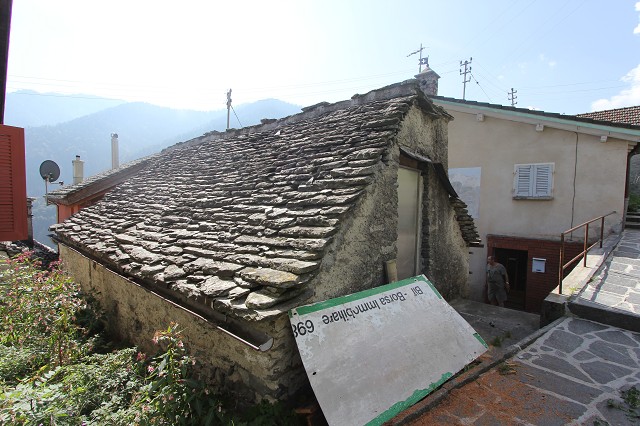                                              4180/2809Fr. 50'000.--Ubicazione     Regione: Valle OnsernoneLocalità: 6663 Spruga, Nucleo 92Informazione sull’immobile                                                       Tipo dell’immobile: rustico da ristrutturare di 3 locali nel nucleoSuperficie terreno: ca. 70 m2Superficie abitabile: ca. 80 m2Rinnovazioni: noPiani: 3Balcone: 1Posteggi: posteggi pubblici nel nucleoLocali: 3Doccia/WC: no                         Riscaldamento: noPavimento: legno                       Posizione: molto tranquilla Vista lago: noPossibilità d’acquisti: siMezzi pubblici: si                                        Distanza prossima città: 25 kmDistanza autostrada: 50 kmDescrizione dell’immobile    Questo rustico da ristrutturare di 3 locali si trova in posizione molto tranquilla nel comune di Comologno a Spruga in Valle Onsernone.  L’edificio si trova ancora in buono stato, anche il tetto. L’interno bisogno una ristrutturazione. Al momento il rustico è usato come laboratorio e deposito. Il rustico ha sotto una cantina. Nel primo piano sono due camere ed un piccolo balcone. Sotto tetto con un entrata separata un altro locale.La proprietà è situata 50 m sopra la piazza dove si trovano anche i posteggi gratuiti. Locarno è raggiungibile in 50 minuti e l’autostrada A2 a Bellinzona-Sud dista 70 minuti. Esiste un collegamento autopostale in direzione di Locarno.In vendita è anche la casa bifamiliare mappale 226 addossato al nord. I prezzi sono:Fr. 160'000.-- per la casa e rusticoFr. 110'000-- per la casa bifamiliareFr.   50'000.-- per il rusticoObjektangaben:Region: OnsernonetalOrtschaft: 6663 Spruga, Nucleo 92Objekt Typ: 3-Zimmer-Rustico zum AusbauenGrundstücksfläche: ca. 70 m2 Wohnfläche: ca. 80 m2Lage:  absolut ruhige und sehr sonnige Aussichtslage im DorfzentrumGeschosse: 3Parkplätze: Gratisparkplätze im DorfHeizung: neinBodenbelag: HolzZweiwohnsitz: ja, möglichEinkaufsmöglichkeiten: 50mOeffentliche Verkehrsmittel: 50mDistanz zur nächsten Stadt: 27kmDistanz Autobahn: 50kmObjektbeschreibung:Dieses 3-Zimmer-Rustico liegt an sehr ruhiger Lage oberhalb des Dorfkerns von Spruga im hintersten Onsternonetal. Das Rustico wird momentan zu Lagerzwecken und als Werkstatt genutzt. Es verfügt über eine gute Grundsubstanz - ebenso das Dach. Die Zimmer müssten vollständig ausgebaut werden. Im Erdgeschoss befindet sich ein Kellerraum. Vom Westen her gelangt man über den Eingang mit kleinem Balkon zum mittleren Geschoss mit 2 Zimmern. Das Dachgeschoss verfügt über einen separaten Eingang vom Spazierweg aus. Das Rustico ist mit dem Auto bis ca. 50m unterhalb gut erreichbar. Auf dem grossen Dorfplatz gibt es genügend Gratisparkplätze, einen Dorfladen und ein kleines Restaurant. Die Fahrt nach Locarno dauert ca. 50 Minuten. Zur Autobahn A2 in Bellinzona-Süd sind es 75 Minuten. Spruga ist mit dem Postauto erreichbar. Im Dorf gibt es ein Ladengeschäft und die Grundschule.Es besteht die Möglichkeit, aus das nördlich gelegene 2-Familienhaus zu erwerben. Die Verkaufspreise sind: Fr. 160‘000.-- für das 2-Familienhaus mit dem RusticoFr. 110‘000.-- für das 2-FamilienhausFr.   50‘000.-- für das Rustico             Rustico mit Estrich, Eingang und Zimmern       rustico con solaio, entrata e camere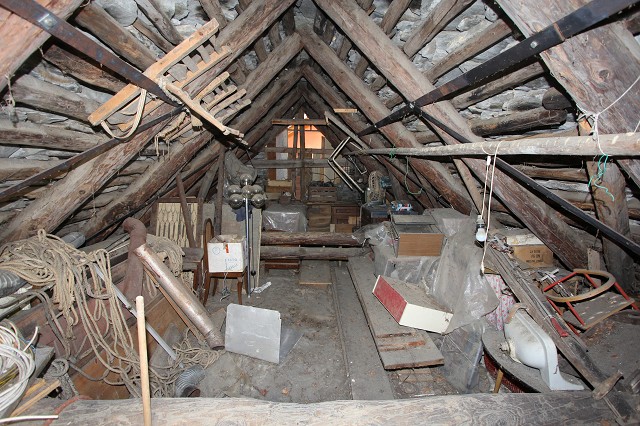 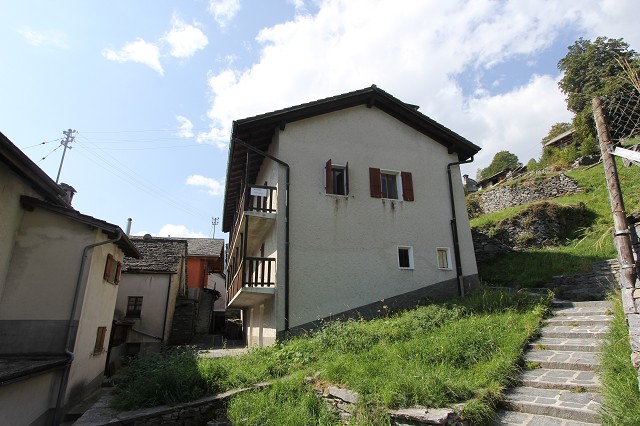 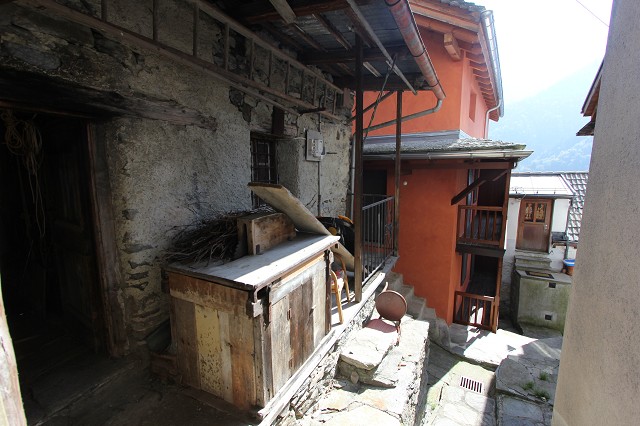 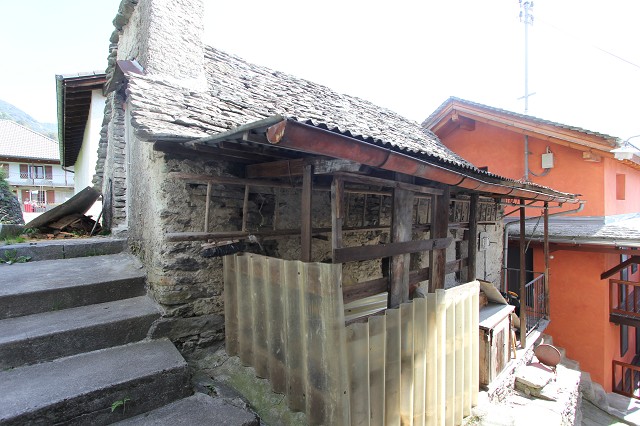 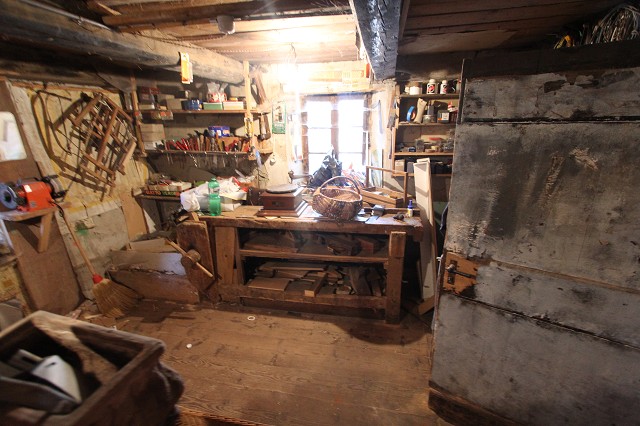 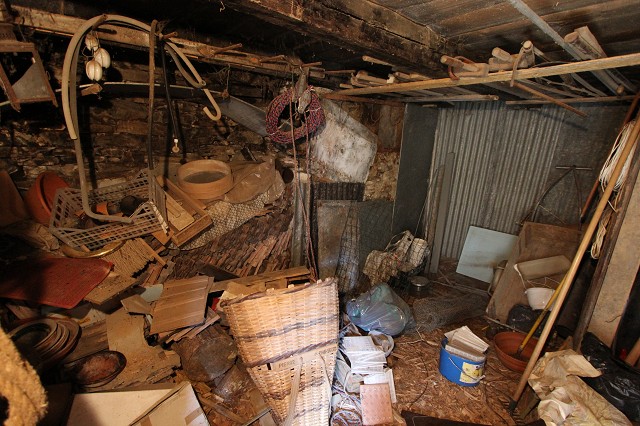       	                            Zimmer und Ansichten         camere e il rustico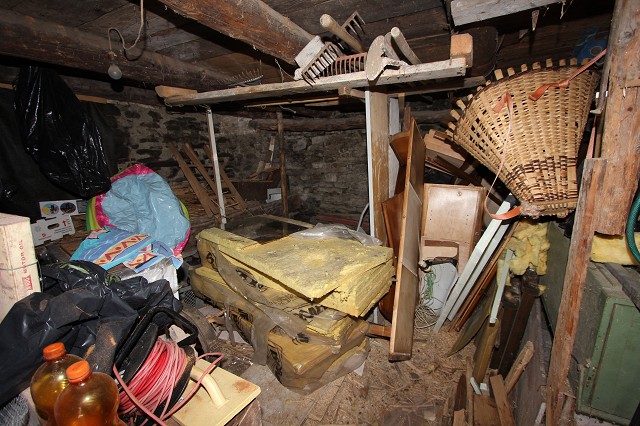 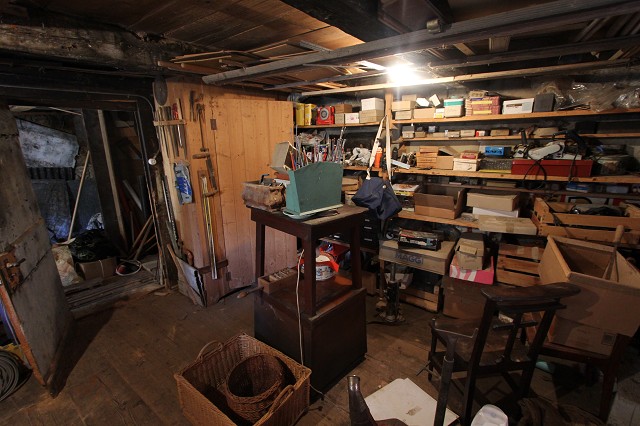 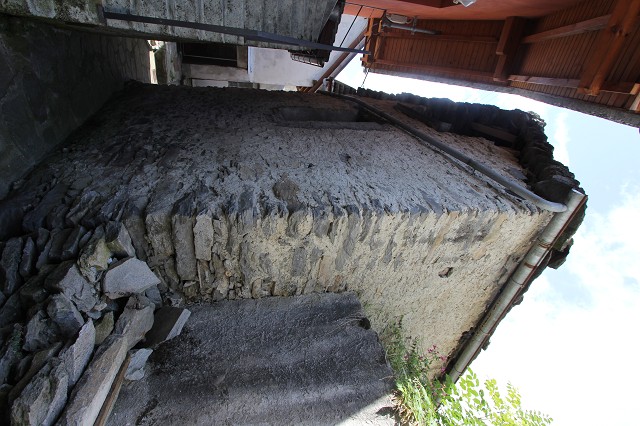 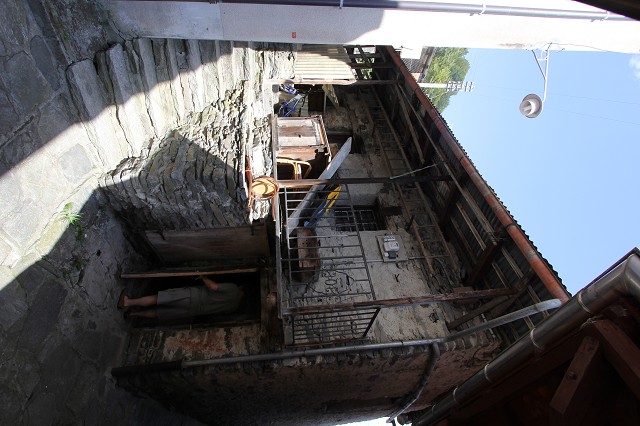 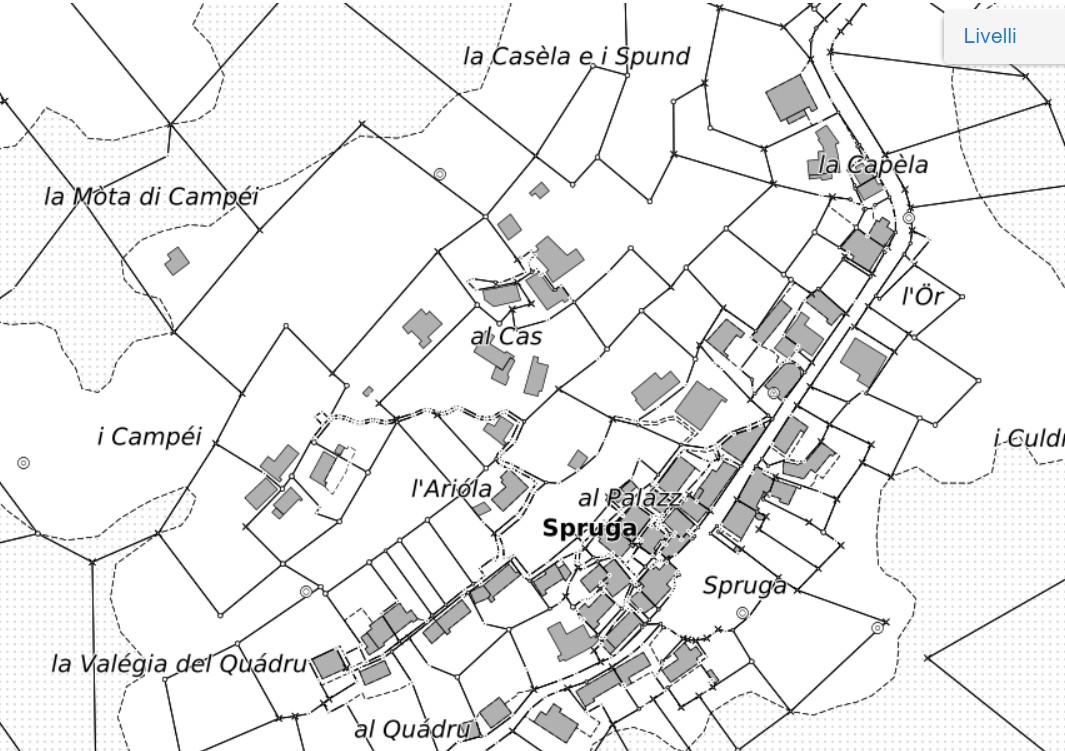 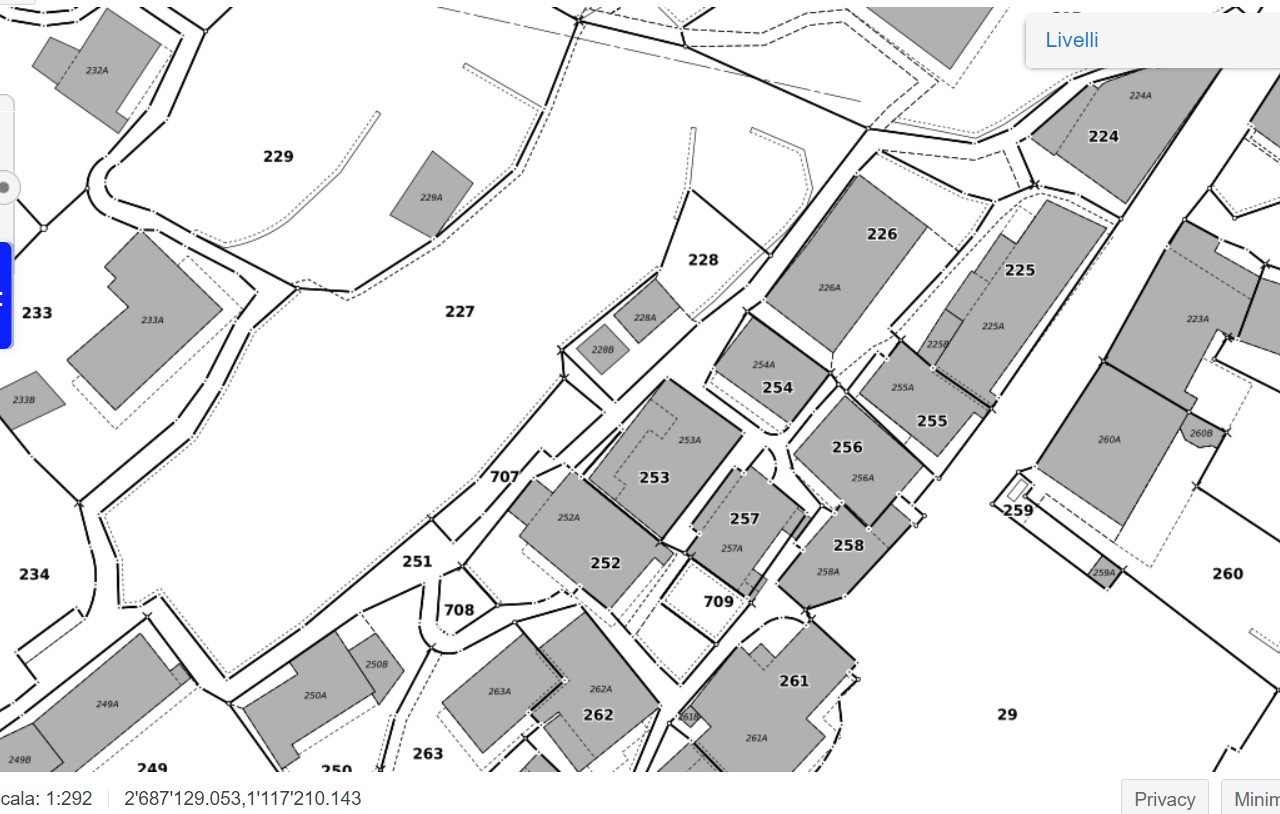 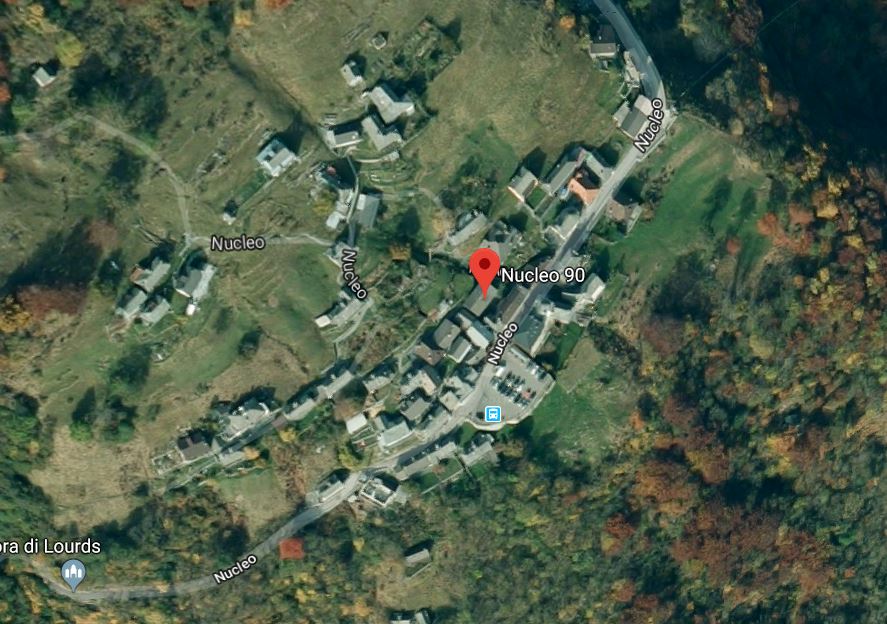 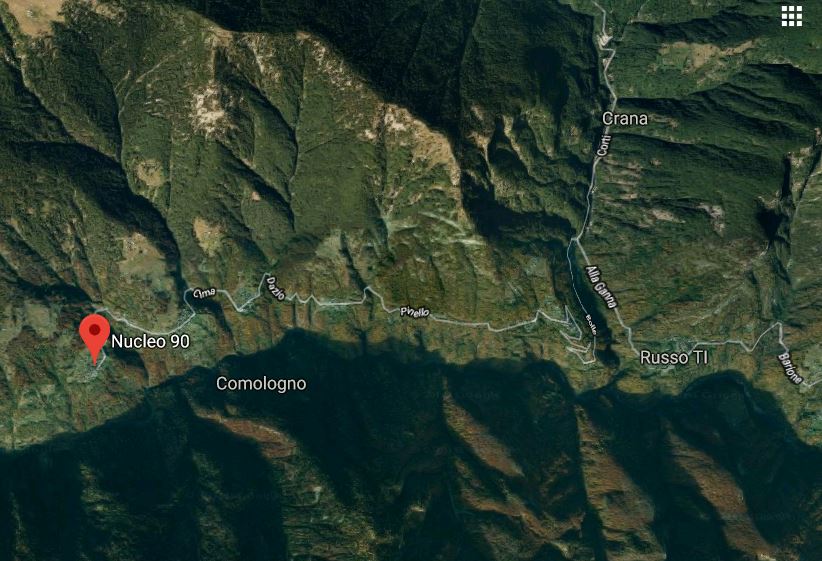        TICINO |   Spruga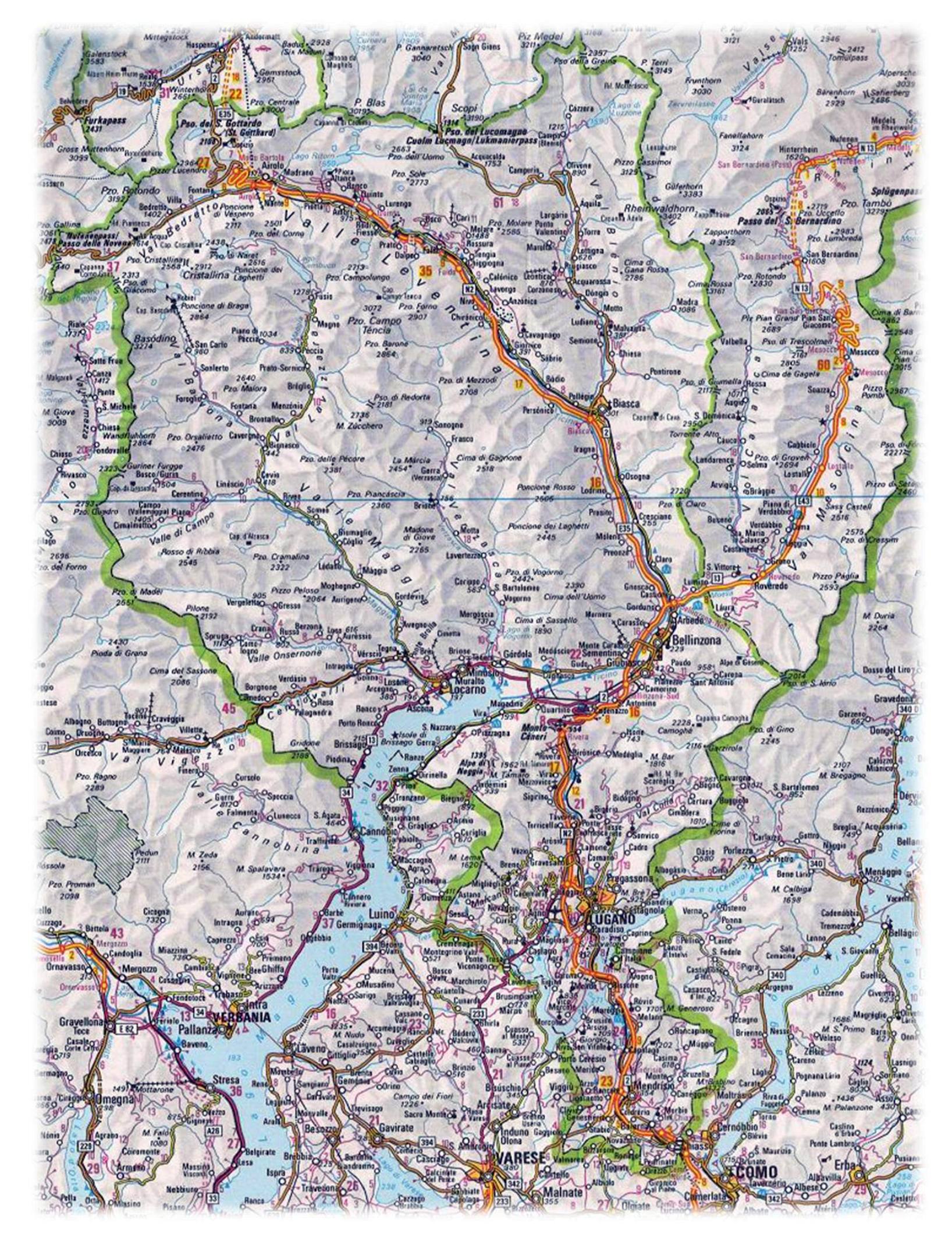 